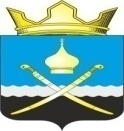 Российская ФедерацияРостовская область, Тацинский районМуниципальное образование «Михайловское сельское поселение»Администрация Михайловского сельского поселения__________________________________________________________________ПОСТАНОВЛЕНИЕ20 декабря  2022 года                        № 252                                       х. МихайловВ соответствии с Федеральным законом от 24.07.2007 № 209-ФЗ «О развитии малого и среднего предпринимательства в Российской Федерации», Уставом муниципального образования «Михайловское сельское поселения», принятым Решением Собрания депутатов Михайловского сельского поселения от 05.05.2022 года №39, в целях реализации государственной политики, направленной на поддержку и развитие малого и среднего предпринимательства на территории Михайловского сельского поселения,ПОСТАНОВЛЯЮ:Внести следующее изменение в постановление Администрации Михайловского сельского поселения от 29.04.2022 года №46 «Об утверждении Положение об условиях и порядке оказания поддержки субъектам малого и среднего предпринимательства, самозанятым и организациям, образующим инфраструктуру поддержки субъектов малого и среднего предпринимательства, на территории Михайловского сельского поселения»:1.1.В приложении к постановлению Администрации Михайловского сельского поселения от 29.04.2022 года №46  «Положение об условиях и порядке оказания поддержки субъектам малого и среднего предпринимательства, самозанятым и организациям, образующим инфраструктуру поддержки субъектов малого и среднего предпринимательства муниципального образования «Михайловское сельское поселение»  подпункт 4 пункта 5 изложить в следующей редакции: «с даты признания субъекта малого или среднего предпринимательства совершившим нарушение порядка и условий оказания поддержки прошло менее одного года, за исключением случая более раннего устранения субъектом малого или среднего предпринимательства такого нарушения при условии соблюдения им срока устранения такого нарушения, установленного органом или организацией, оказавшими поддержку, а в случае, если нарушение порядка и условий оказания поддержки связано с нецелевым использованием средств поддержки или представлением недостоверных сведений и документов, с даты признания субъекта малого или среднего предпринимательства совершившим такое нарушение прошло менее трех лет. Положения, предусмотренные настоящим пунктом, распространяются на виды поддержки, в отношении которых органом или организацией, оказавшими поддержку, выявлены нарушения субъектом малого или среднего предпринимательства порядка и условий оказания поддержки»;       1.2. Приложение  №2 к Положению об условиях и порядке оказания поддержки субъектам малого и среднего предпринимательства, самозанятым и организациям, образующим инфраструктуру поддержки субъектов малого и среднего предпринимательства, на территории муниципального образования «Михайловское сельское поселение  изложить в новой редакции согласно приложению к настоящему постановлению.      2.Настоящее постановление вступает в силу с 26 декабря 2022 года и подлежит официальному опубликованию.     3. Контроль за исполнением настоящего постановления оставляю за собой.Глава АдминистрацииМихайловскогосельского поселения                                                                Л.С. ПрисяжнюкПриложение к постановлениюАдминистрацииМихайловского сельского поселенияот 20.12.2022 г. №252Реестр субъектов малого и среднего предпринимательства, самозанятым и организаций, образующих инфраструктуру поддержки субъектов малого и среднего предпринимательства, - получателей поддержки на территории Михайловского сельского поселенияО внесении изменений в постановление Администрации Михайловского сельского поселения от 29.04.2022 года №46 «Об утверждении Положения об условиях и порядке оказания поддержки субъектам малого и среднего предпринимательства, самозанятым и организациям, образующим инфраструктуру поддержки субъектов малого и среднего предпринимательства на территории Михайловского сельского поселения»Номер реестровой записи и дата включения сведений в реестрОснование для включения (исключения) сведения в реестр (наименование и реквизиты НПА)Сведения о субъекте малого и среднего предпринимательства, - получателей поддержкиСведения о субъекте малого и среднего предпринимательства, - получателей поддержкиСведения о предоставленной поддержкеСведения о предоставленной поддержкеСведения о предоставленной поддержкеСведения о предоставленной поддержкеИнформация о нарушении порядка и условий оказания поддержки (если имеется), в т.ч. о нецелевом использовании средствИнформация о нарушении порядка и условий оказания поддержки (если имеется), в т.ч. о нецелевом использовании средствИнформация о нарушении порядка и условий оказания поддержки (если имеется), в т.ч. о нецелевом использовании средствИнформация о нарушении порядка и условий оказания поддержки (если имеется), в т.ч. о нецелевом использовании средствНомер реестровой записи и дата включения сведений в реестрОснование для включения (исключения) сведения в реестр (наименование и реквизиты НПА)Наименование юридического лица или фамилия, имя и отчество (если имеется) индивидуального предпринимателяИдентификационный номер налогоплательщикаВид поддержкиФорма поддержкиРазмер поддержкиСрок оказания поддержкиВид нарушенияДата признания СМП совершившим нарушениеСрок устранения Дата устранения123456789101112